Hinweis: Später und unvollständig eingehende Meldungen können nicht berücksichtigt werden.Amtstierärztliche Auflage: Gültige Tollwutschutzimpfung (Impfpass) ist am Hütetag vorzulegen.Mit meiner Unterschrift versichere ich, dass für die gemeldeten Hunde eine gültige Tierhalterhaftpflichtversicherung und eine gültige Tollwutimpfung besteht. Die Teilnahme erfolgt auf eigenes Risiko.Den Teilnehmern ist selbstverständlich bekannt, dass auch vor, während und nach der Veranstaltung die Hunde tierschutzgerecht gehalten und behandelt werden, was auch die Vorbereitung auf die Veranstaltung ohne jeglichen Zwang oder sonstige tierschutzwidrige Einwirkungen auf den Hund umfasst. Bei Zuwiderhandlung durch Teilnehmer der Veranstaltung und/oder Dritte erfolgt der sofortige Ausschluss des betroffenen Hundes von der Veranstaltung und die Einleitung eines vereinsinternen Verfahrens gegen das handelnde Mitglied. Mit dem Absenden der Meldung und meiner Unterschrift bestätige ich, dass keine der aufgeführten Personen in einem rassegleichen Konkurrenz-Zuchtverein oder einer kynologischen Vereinigung, die weder dem VDH noch der FCI angehört, Mitglied ist. Durch die Abgabe des Meldeformulars erkenne ich das Richterurteil an.Mir ist bewusst, dass die im Meldeschein angegebenen personenbezogenen Daten zum Zweck der Durchführung der Veranstaltung verarbeitet und zum Zweck der Dokumentation und Berichterstattung im Veranstaltungskatalog, den Vereinspublikationen des SV, den Internetseiten des SV sowie der Online-Datenbank „SV-DOxS“ veröffentlicht werden, dass während der Veranstaltung zum Zweck der Berichterstattung, Öffentlichkeitsarbeit und Dokumentation Foto- und Filmaufnahmen durch die Partnerfirmen des SV gemacht werden, die ebenfalls in den Vereinspublikationen des SV, den Internetseiten des SV, der Facebook-Seite des SV sowie der Online-Datenbank „SV-DOxS“ veröffentlicht werden. Die Rechtmäßigkeit ergibt sich aus Art. 6 Abs. 1 Lit b und f DSGVO und dem Kunsturhebergesetz.Weiterhin weisen wir darauf hin, dass während der Veranstaltung zum Zweck der Berichterstattung, Öffentlichkeitsarbeit und Dokumentation Foto- und Filmaufnahmen gemacht werden, die in den Vereinspublikationen und Internetseiten der durchführenden Ortsgruppe, der veranstaltenden Landesgruppe und des Hauptvereins veröffentlicht werden. Die Rechtmäßigkeit ergibt sich aus Art. 6 Abs. 1 Lit. b und f DSGVO und dem Kunsturhebergesetz.Weitere Informationen zum Datenschutz im Verein für Deutsche Schäferhunde (SV) e.V. finden Sie unter: 
www.schaeferhunde.de/navigation/service/datenschutz-information.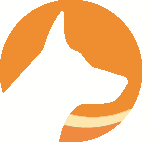 MeldescheinSV-Bundesleistungshüten vom 13. – 15.10.2023 in Niefern-ÖschelbronnBitte senden Sie den Meldeschein an folgende Adresse:Meldeschluss: 24.09.2023Verein für Deutsche Schäferhunde (SV) e.V.Hauptgeschäftsstellez. Hd. Abtl. BewertungenSteinerne Furt 7186167 AugsburgEingangsdatum:Verein für Deutsche Schäferhunde (SV) e.V.Hauptgeschäftsstellez. Hd. Abtl. BewertungenSteinerne Furt 7186167 AugsburgEingangsdatum:
 Erstmeldung

 DoppelmeldungHundeführer/inHundeführer/inHundeführer/inNameNameVornameStraße und Hausnummer / PostfachPLZPLZOrtOrtMitglieds-NummerTelefonTelefonE-MailUnterschrift Hundeführer/inHaupthundDer RüdeDie HündinStockhaarLangstockhaar mit UnterwolleNameSZ-NummerSZ-NummerWurftagWurftagAusbildungskennzeichenTätowier-NummerTätowier-NummerChip-NummerChip-NummerangekörtangekörtangekörtangekörtangekörtangekörtjajaneinVater NameVater NameVater NameVater NameVater NameVater NameSZ-NummerSZ-NummerSZ-NummerSZ-NummerSZ-NummerSZ-NummerSZ-NummerMutter NameSZ-NummerEigentümer/in mit AnschriftBeihundBeihundBeihundNameSZ-NummerVater NameSZ-NummerMutter NameSZ-Nummer